	函為響應2016-17年度國際扶輪年度主題 “扶輪服務人類”，本地區籌辦「WCS扶輪屋及公共圖書館與社區保健室新建房屋工程及健檢義診活動」，預計前往菲律賓大馬尼拉區派拉納克市與菲律賓3830地區扶輪屋基金會及Parañaque St. Andrew扶輪社合作新建第三期扶輪屋及公共圖書館與社區保健室新建房屋工程及義診活動，並配合扶輪職業訓練計畫(VTT,Vocational Training Terms)及全球獎助金(G.G.，Global Grants)，以達成扶輪國際了解、親善與和平的宗旨。 本活動預計新建扶輪屋40戶 (每戶20㎡)，公共圖書館1棟200㎡(內含社區保健室)；此扶輪屋每戶新建費用為美金3,000元；公共圖書館新建費用為美金60,000元，分20單位，每單位為美金3,000元；本活動共計分為60個單位計算，所需經費總計美金180,000元。本次活動採開放式自由認捐，每人認捐一個單位或三人共同認捐一個單位，亦可以社冠名捐款，請各扶輪社協助完成，捐贈社或個人捐獻者，社名及社友名字在興建完成後，皆會在扶輪屋門口掛上冠名。本活動計畫預計於105年11月16日~11月20日，共計5天4夜，由總監帶隊組團前往菲律賓大馬尼拉區派拉納克市進行扶輪屋及公共圖書館與社區保健室新建房屋工程及義診活動，本次行程內容及團費將在確認相關細節後另行通告。各社及社友之捐贈報名及欲赴菲律賓參與WCS活動報名一律採網路報名，開放報名時間自105年05月25日09:00起至105年06月10日16:00止；另捐贈承諾書將於網路報名附件隨文附上，請轉印為紙本於105年06月10日前以掛號寄出(以郵戳為憑)，承諾捐款之金額請於105年07月20日前匯出，匯款帳號將另行提供。(此次捐贈之金額不計算保羅哈里斯之累積捐獻)有參與本次捐贈扶輪屋或公共圖書館者方得報名赴菲律賓參與WCS活動，每捐贈一個單位，得報名2-3人參加，報名網址如下    	報名網址: https://goo.gl/htERtl正本：如受文者副本：總監當選人、總監提名人、前總監、各分區助理總監、地區副秘書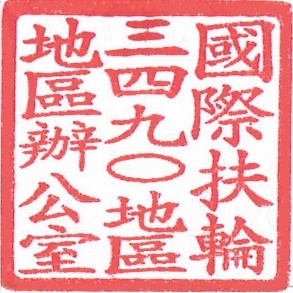 受 文 者：國際扶輪3490地區各扶輪社發文日期：2016年05月25日發文字號：國扶辦字第2016120號附    件：承諾書主    旨：敬邀各社踴躍參與2016-2017年度地區WCS”大馬尼拉區派拉納克市扶輪屋及公共圖書館與社區保健室新建房屋工程及義診活動計畫”。說    明：地區總監：邱添木2016-2017地區總監：謝木土WCS主委:劉天祥